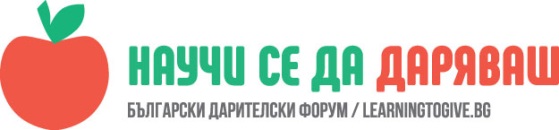 УРОК: Да разкажем за доброто ,       което сътворихме!Пенка Цолова, преподавател в СУ „Д.Дебелянов”, Град БеленеЧасът е проведен в VII „а“ клас на 10.04.2018 г."Направи добро, после го забрави и то ще се върне при теб с плод."
Петър Дънов.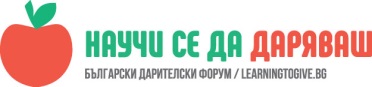 -Да се запознаят учениците от класа какъв е живота на деца живеещи в дом,               който посетихме  -Учениците да проявят разбиране към проблемите на другите ,да формират                умения за слушане и разбиране на деца на тяхната възраст.              -Учениците да осмислят какво са направили за другите и да продължават да сътворяват добро!Описание В продължение на един час Радостина, Кристина, Ана Мария, Александра и Натали разказваха за децата с които се запознаха .Кристина показа,че е слушала внимателно разказа на госпожа Крумова.Децата живеят в комплекс от малки, компактни къщички. Броят на  децата е 34,ние се запознахме с 14 от тях.Всички деца са с физически и психически увреждания.Част от тях ходят в Център за социална подкрепа в град Плевен.В комплекса работят рехабилитатор, психолог, логопет.Екипът полага 24-часови грижи за тези деца.Някой от децата посещават помощно училище в Згалево, където получават различни знания,но най вече полезни умения.В една къщички  живеят по 14 деца.Радостина,разказа за първите си впечатления от децата,които ни чакаха и всички бяха приветливи,усмихнати и добронамерени съм нас.Имената на една част от тях-Теменужса,Радостин,Младен,Георги,Любчо,Сашка.Всички търсеха контакт с новите си приятели.Разходиха ни из помещенията си-всички бяха подредени и чисти.Показваха си играчките,дори Радостин показа засадения боб и домати в саксия.Много мило ,че той ни покани да опитаме реколтата му.      Ана-Мария говореше за отношенията им към нас-бяха научени да говорят на Вие,да използват думата „Благодаря”-разбира се тези,които бяха в по добро здравословно състояние.      Александра разказа на класа,че тяхното ежедневие е доста различно от тяхното,водят ги веднъж седмично на сладкарница.Миналата година някой от тях са ходили на Априлци за един ден!Децата нямат телефони,не контактуват с родителите си ,защото са ги поверили в дома .Александра разказа,че децата имат нужда от контакти и ще бъде добре да продължим с акциите по събиране на помощи .    Натали е била впечатлена от усмивките на тези деца,Макар,че имат проблеми,светът в който живеят е усмихнат и щастлив.Децата от дома приличат на нас,външно не са различни ,но със здравословни проблеми,което променя детството им изцяло.”Ние имаме толкова неща,а те нямат.Нека им помогнем”.Интересно ми е да се запозная с тези деца!Да ги поканим в училище!.  Всички бяха единодушни, че каузата продължава.Дори споменаха,че техни познати и приятели се включват в мисията с доброто!Радваме се,че правенето на добро е заразно мероприятие и имаме последователи!Уговорихме се с директорката госпожа Крумова да дойдат на мероприятие на класа или училището за в бъдеще!